زانكۆی سه‌ڵاحه‌دین-هه‌ولێر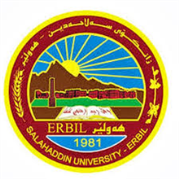 كۆلێژی:زانستةئيسلاميةكانبه‌شی:خويندنى ئيسلامىژمێریاری                                                  فۆرمی سه‌روانه‌ی زێده‌كی مامۆستایان                                      مانگی: نیسانڕۆژ/ كاتژمێر8:30-9:309:30-10:3010:30-11:3011:30-12:3012:30-1:301:30-2:302:30-3:303:30-4:304:30-5:30شەممەالتجويد  والحفظالتجويد  والحفظیەك شەممەدوو شەممەسێ شەممەچوار شەممەپێنج شەممەالتجويد  والحفظالتجويد  والحفظالتجويد  والحفظالتجويد  والحفظڕۆژڕۆژڕێكه‌وتتیۆری تیۆری پراكتیكیژمارەی سەروانەڕۆژڕێكه‌وتتیۆری پراكتیكیژمارەی سەروانەشەممەشەممەشەممە6/ 4یەك شەمەیەك شەمەیەك شەمە7/ 42دوو شەمەدوو شەمە1/ 4دوو شەمە8/ 4سێ شەمەسێ شەمە2/ 4سێ شەمە9/ 4چوار شەمەچوار شەمە3/ 4چوار شەمە10/ 4پێنج شەمەپێنج شەمە4/ 44پێنج شەمە11/ 4 4سه‌رپه‌رشتی پرۆژه‌ی ده‌رچونسه‌رپه‌رشتی پرۆژه‌ی ده‌رچونسه‌رپه‌رشتی پرۆژه‌ی ده‌رچون5سه‌رپه‌رشتی پرۆژه‌ی ده‌رچونسه‌رپه‌رشتی پرۆژه‌ی ده‌رچون5كۆى كاتژمێره‌كانكۆى كاتژمێره‌كانكۆى كاتژمێره‌كان99كۆى كاتژمێره‌كانكۆى كاتژمێره‌كان1111ڕۆژڕۆژڕێكه‌وتتیۆری تیۆری پراكتیكیژمارەی سەروانەڕۆژڕێكه‌وتتیۆری پراكتیكیژمارەی سەروانەشەممەشەممە13/ 4شەممە20/ 4یەك شەمەیەك شەمە14/ 42یەك شەمە21/ 42دوو شەمەدوو شەمە15/ 4دوو شەمە22/ 4سێ شەمەسێ شەمە16/ 4سێ شەمە23/ 4چوار شەمەچوار شەمە17/ 4چوار شەمە24/ 4پێنج شەمەپێنج شەمە18/ 44پێنج شەمە25/ 44سه‌رپه‌رشتی پرۆژه‌ی ده‌رچونسه‌رپه‌رشتی پرۆژه‌ی ده‌رچونسه‌رپه‌رشتی پرۆژه‌ی ده‌رچون5سه‌رپه‌رشتی پرۆژه‌ی ده‌رچونسه‌رپه‌رشتی پرۆژه‌ی ده‌رچون5كۆى كاتژمێره‌كانكۆى كاتژمێره‌كانكۆى كاتژمێره‌كان1111كۆى كاتژمێره‌كانكۆى كاتژمێره‌كان1111ڕۆژڕێكه‌وتتیۆری پراكتیكیژمارەی سەروانەناوی مامۆستا: هاوژين محمدمحمودنازناوی زانستی: ماموستابەشوانەى ياسايى:8بەشوانەی هەمواركراو:ته‌مه‌ن:كۆی سەروانە:44هۆكاری دابه‌زینی نیساب:2/ليژنه‌ى زانستىناوی مامۆستا: هاوژين محمدمحمودنازناوی زانستی: ماموستابەشوانەى ياسايى:8بەشوانەی هەمواركراو:ته‌مه‌ن:كۆی سەروانە:44هۆكاری دابه‌زینی نیساب:2/ليژنه‌ى زانستىناوی مامۆستا: هاوژين محمدمحمودنازناوی زانستی: ماموستابەشوانەى ياسايى:8بەشوانەی هەمواركراو:ته‌مه‌ن:كۆی سەروانە:44هۆكاری دابه‌زینی نیساب:2/ليژنه‌ى زانستىناوی مامۆستا: هاوژين محمدمحمودنازناوی زانستی: ماموستابەشوانەى ياسايى:8بەشوانەی هەمواركراو:ته‌مه‌ن:كۆی سەروانە:44هۆكاری دابه‌زینی نیساب:2/ليژنه‌ى زانستىناوی مامۆستا: هاوژين محمدمحمودنازناوی زانستی: ماموستابەشوانەى ياسايى:8بەشوانەی هەمواركراو:ته‌مه‌ن:كۆی سەروانە:44هۆكاری دابه‌زینی نیساب:2/ليژنه‌ى زانستىناوی مامۆستا: هاوژين محمدمحمودنازناوی زانستی: ماموستابەشوانەى ياسايى:8بەشوانەی هەمواركراو:ته‌مه‌ن:كۆی سەروانە:44هۆكاری دابه‌زینی نیساب:2/ليژنه‌ى زانستىناوی مامۆستا: هاوژين محمدمحمودنازناوی زانستی: ماموستابەشوانەى ياسايى:8بەشوانەی هەمواركراو:ته‌مه‌ن:كۆی سەروانە:44هۆكاری دابه‌زینی نیساب:2/ليژنه‌ى زانستىشەممە27/ 4ناوی مامۆستا: هاوژين محمدمحمودنازناوی زانستی: ماموستابەشوانەى ياسايى:8بەشوانەی هەمواركراو:ته‌مه‌ن:كۆی سەروانە:44هۆكاری دابه‌زینی نیساب:2/ليژنه‌ى زانستىناوی مامۆستا: هاوژين محمدمحمودنازناوی زانستی: ماموستابەشوانەى ياسايى:8بەشوانەی هەمواركراو:ته‌مه‌ن:كۆی سەروانە:44هۆكاری دابه‌زینی نیساب:2/ليژنه‌ى زانستىناوی مامۆستا: هاوژين محمدمحمودنازناوی زانستی: ماموستابەشوانەى ياسايى:8بەشوانەی هەمواركراو:ته‌مه‌ن:كۆی سەروانە:44هۆكاری دابه‌زینی نیساب:2/ليژنه‌ى زانستىناوی مامۆستا: هاوژين محمدمحمودنازناوی زانستی: ماموستابەشوانەى ياسايى:8بەشوانەی هەمواركراو:ته‌مه‌ن:كۆی سەروانە:44هۆكاری دابه‌زینی نیساب:2/ليژنه‌ى زانستىناوی مامۆستا: هاوژين محمدمحمودنازناوی زانستی: ماموستابەشوانەى ياسايى:8بەشوانەی هەمواركراو:ته‌مه‌ن:كۆی سەروانە:44هۆكاری دابه‌زینی نیساب:2/ليژنه‌ى زانستىناوی مامۆستا: هاوژين محمدمحمودنازناوی زانستی: ماموستابەشوانەى ياسايى:8بەشوانەی هەمواركراو:ته‌مه‌ن:كۆی سەروانە:44هۆكاری دابه‌زینی نیساب:2/ليژنه‌ى زانستىناوی مامۆستا: هاوژين محمدمحمودنازناوی زانستی: ماموستابەشوانەى ياسايى:8بەشوانەی هەمواركراو:ته‌مه‌ن:كۆی سەروانە:44هۆكاری دابه‌زینی نیساب:2/ليژنه‌ى زانستىیەك شەمە28/ 42ناوی مامۆستا: هاوژين محمدمحمودنازناوی زانستی: ماموستابەشوانەى ياسايى:8بەشوانەی هەمواركراو:ته‌مه‌ن:كۆی سەروانە:44هۆكاری دابه‌زینی نیساب:2/ليژنه‌ى زانستىناوی مامۆستا: هاوژين محمدمحمودنازناوی زانستی: ماموستابەشوانەى ياسايى:8بەشوانەی هەمواركراو:ته‌مه‌ن:كۆی سەروانە:44هۆكاری دابه‌زینی نیساب:2/ليژنه‌ى زانستىناوی مامۆستا: هاوژين محمدمحمودنازناوی زانستی: ماموستابەشوانەى ياسايى:8بەشوانەی هەمواركراو:ته‌مه‌ن:كۆی سەروانە:44هۆكاری دابه‌زینی نیساب:2/ليژنه‌ى زانستىناوی مامۆستا: هاوژين محمدمحمودنازناوی زانستی: ماموستابەشوانەى ياسايى:8بەشوانەی هەمواركراو:ته‌مه‌ن:كۆی سەروانە:44هۆكاری دابه‌زینی نیساب:2/ليژنه‌ى زانستىناوی مامۆستا: هاوژين محمدمحمودنازناوی زانستی: ماموستابەشوانەى ياسايى:8بەشوانەی هەمواركراو:ته‌مه‌ن:كۆی سەروانە:44هۆكاری دابه‌زینی نیساب:2/ليژنه‌ى زانستىناوی مامۆستا: هاوژين محمدمحمودنازناوی زانستی: ماموستابەشوانەى ياسايى:8بەشوانەی هەمواركراو:ته‌مه‌ن:كۆی سەروانە:44هۆكاری دابه‌زینی نیساب:2/ليژنه‌ى زانستىناوی مامۆستا: هاوژين محمدمحمودنازناوی زانستی: ماموستابەشوانەى ياسايى:8بەشوانەی هەمواركراو:ته‌مه‌ن:كۆی سەروانە:44هۆكاری دابه‌زینی نیساب:2/ليژنه‌ى زانستىدوو شەمە29/ 4ناوی مامۆستا: هاوژين محمدمحمودنازناوی زانستی: ماموستابەشوانەى ياسايى:8بەشوانەی هەمواركراو:ته‌مه‌ن:كۆی سەروانە:44هۆكاری دابه‌زینی نیساب:2/ليژنه‌ى زانستىناوی مامۆستا: هاوژين محمدمحمودنازناوی زانستی: ماموستابەشوانەى ياسايى:8بەشوانەی هەمواركراو:ته‌مه‌ن:كۆی سەروانە:44هۆكاری دابه‌زینی نیساب:2/ليژنه‌ى زانستىناوی مامۆستا: هاوژين محمدمحمودنازناوی زانستی: ماموستابەشوانەى ياسايى:8بەشوانەی هەمواركراو:ته‌مه‌ن:كۆی سەروانە:44هۆكاری دابه‌زینی نیساب:2/ليژنه‌ى زانستىناوی مامۆستا: هاوژين محمدمحمودنازناوی زانستی: ماموستابەشوانەى ياسايى:8بەشوانەی هەمواركراو:ته‌مه‌ن:كۆی سەروانە:44هۆكاری دابه‌زینی نیساب:2/ليژنه‌ى زانستىناوی مامۆستا: هاوژين محمدمحمودنازناوی زانستی: ماموستابەشوانەى ياسايى:8بەشوانەی هەمواركراو:ته‌مه‌ن:كۆی سەروانە:44هۆكاری دابه‌زینی نیساب:2/ليژنه‌ى زانستىناوی مامۆستا: هاوژين محمدمحمودنازناوی زانستی: ماموستابەشوانەى ياسايى:8بەشوانەی هەمواركراو:ته‌مه‌ن:كۆی سەروانە:44هۆكاری دابه‌زینی نیساب:2/ليژنه‌ى زانستىناوی مامۆستا: هاوژين محمدمحمودنازناوی زانستی: ماموستابەشوانەى ياسايى:8بەشوانەی هەمواركراو:ته‌مه‌ن:كۆی سەروانە:44هۆكاری دابه‌زینی نیساب:2/ليژنه‌ى زانستىسێ شەمە30/ 4ناوی مامۆستا: هاوژين محمدمحمودنازناوی زانستی: ماموستابەشوانەى ياسايى:8بەشوانەی هەمواركراو:ته‌مه‌ن:كۆی سەروانە:44هۆكاری دابه‌زینی نیساب:2/ليژنه‌ى زانستىناوی مامۆستا: هاوژين محمدمحمودنازناوی زانستی: ماموستابەشوانەى ياسايى:8بەشوانەی هەمواركراو:ته‌مه‌ن:كۆی سەروانە:44هۆكاری دابه‌زینی نیساب:2/ليژنه‌ى زانستىناوی مامۆستا: هاوژين محمدمحمودنازناوی زانستی: ماموستابەشوانەى ياسايى:8بەشوانەی هەمواركراو:ته‌مه‌ن:كۆی سەروانە:44هۆكاری دابه‌زینی نیساب:2/ليژنه‌ى زانستىناوی مامۆستا: هاوژين محمدمحمودنازناوی زانستی: ماموستابەشوانەى ياسايى:8بەشوانەی هەمواركراو:ته‌مه‌ن:كۆی سەروانە:44هۆكاری دابه‌زینی نیساب:2/ليژنه‌ى زانستىناوی مامۆستا: هاوژين محمدمحمودنازناوی زانستی: ماموستابەشوانەى ياسايى:8بەشوانەی هەمواركراو:ته‌مه‌ن:كۆی سەروانە:44هۆكاری دابه‌زینی نیساب:2/ليژنه‌ى زانستىناوی مامۆستا: هاوژين محمدمحمودنازناوی زانستی: ماموستابەشوانەى ياسايى:8بەشوانەی هەمواركراو:ته‌مه‌ن:كۆی سەروانە:44هۆكاری دابه‌زینی نیساب:2/ليژنه‌ى زانستىناوی مامۆستا: هاوژين محمدمحمودنازناوی زانستی: ماموستابەشوانەى ياسايى:8بەشوانەی هەمواركراو:ته‌مه‌ن:كۆی سەروانە:44هۆكاری دابه‌زینی نیساب:2/ليژنه‌ى زانستىچوار شەمەناوی مامۆستا: هاوژين محمدمحمودنازناوی زانستی: ماموستابەشوانەى ياسايى:8بەشوانەی هەمواركراو:ته‌مه‌ن:كۆی سەروانە:44هۆكاری دابه‌زینی نیساب:2/ليژنه‌ى زانستىناوی مامۆستا: هاوژين محمدمحمودنازناوی زانستی: ماموستابەشوانەى ياسايى:8بەشوانەی هەمواركراو:ته‌مه‌ن:كۆی سەروانە:44هۆكاری دابه‌زینی نیساب:2/ليژنه‌ى زانستىناوی مامۆستا: هاوژين محمدمحمودنازناوی زانستی: ماموستابەشوانەى ياسايى:8بەشوانەی هەمواركراو:ته‌مه‌ن:كۆی سەروانە:44هۆكاری دابه‌زینی نیساب:2/ليژنه‌ى زانستىناوی مامۆستا: هاوژين محمدمحمودنازناوی زانستی: ماموستابەشوانەى ياسايى:8بەشوانەی هەمواركراو:ته‌مه‌ن:كۆی سەروانە:44هۆكاری دابه‌زینی نیساب:2/ليژنه‌ى زانستىناوی مامۆستا: هاوژين محمدمحمودنازناوی زانستی: ماموستابەشوانەى ياسايى:8بەشوانەی هەمواركراو:ته‌مه‌ن:كۆی سەروانە:44هۆكاری دابه‌زینی نیساب:2/ليژنه‌ى زانستىناوی مامۆستا: هاوژين محمدمحمودنازناوی زانستی: ماموستابەشوانەى ياسايى:8بەشوانەی هەمواركراو:ته‌مه‌ن:كۆی سەروانە:44هۆكاری دابه‌زینی نیساب:2/ليژنه‌ى زانستىناوی مامۆستا: هاوژين محمدمحمودنازناوی زانستی: ماموستابەشوانەى ياسايى:8بەشوانەی هەمواركراو:ته‌مه‌ن:كۆی سەروانە:44هۆكاری دابه‌زینی نیساب:2/ليژنه‌ى زانستىپێنج شەمەناوی مامۆستا: هاوژين محمدمحمودنازناوی زانستی: ماموستابەشوانەى ياسايى:8بەشوانەی هەمواركراو:ته‌مه‌ن:كۆی سەروانە:44هۆكاری دابه‌زینی نیساب:2/ليژنه‌ى زانستىناوی مامۆستا: هاوژين محمدمحمودنازناوی زانستی: ماموستابەشوانەى ياسايى:8بەشوانەی هەمواركراو:ته‌مه‌ن:كۆی سەروانە:44هۆكاری دابه‌زینی نیساب:2/ليژنه‌ى زانستىناوی مامۆستا: هاوژين محمدمحمودنازناوی زانستی: ماموستابەشوانەى ياسايى:8بەشوانەی هەمواركراو:ته‌مه‌ن:كۆی سەروانە:44هۆكاری دابه‌زینی نیساب:2/ليژنه‌ى زانستىناوی مامۆستا: هاوژين محمدمحمودنازناوی زانستی: ماموستابەشوانەى ياسايى:8بەشوانەی هەمواركراو:ته‌مه‌ن:كۆی سەروانە:44هۆكاری دابه‌زینی نیساب:2/ليژنه‌ى زانستىناوی مامۆستا: هاوژين محمدمحمودنازناوی زانستی: ماموستابەشوانەى ياسايى:8بەشوانەی هەمواركراو:ته‌مه‌ن:كۆی سەروانە:44هۆكاری دابه‌زینی نیساب:2/ليژنه‌ى زانستىناوی مامۆستا: هاوژين محمدمحمودنازناوی زانستی: ماموستابەشوانەى ياسايى:8بەشوانەی هەمواركراو:ته‌مه‌ن:كۆی سەروانە:44هۆكاری دابه‌زینی نیساب:2/ليژنه‌ى زانستىناوی مامۆستا: هاوژين محمدمحمودنازناوی زانستی: ماموستابەشوانەى ياسايى:8بەشوانەی هەمواركراو:ته‌مه‌ن:كۆی سەروانە:44هۆكاری دابه‌زینی نیساب:2/ليژنه‌ى زانستىسه‌رپه‌رشتی پرۆژه‌ی ده‌رچونسه‌رپه‌رشتی پرۆژه‌ی ده‌رچونناوی مامۆستا: هاوژين محمدمحمودنازناوی زانستی: ماموستابەشوانەى ياسايى:8بەشوانەی هەمواركراو:ته‌مه‌ن:كۆی سەروانە:44هۆكاری دابه‌زینی نیساب:2/ليژنه‌ى زانستىناوی مامۆستا: هاوژين محمدمحمودنازناوی زانستی: ماموستابەشوانەى ياسايى:8بەشوانەی هەمواركراو:ته‌مه‌ن:كۆی سەروانە:44هۆكاری دابه‌زینی نیساب:2/ليژنه‌ى زانستىناوی مامۆستا: هاوژين محمدمحمودنازناوی زانستی: ماموستابەشوانەى ياسايى:8بەشوانەی هەمواركراو:ته‌مه‌ن:كۆی سەروانە:44هۆكاری دابه‌زینی نیساب:2/ليژنه‌ى زانستىناوی مامۆستا: هاوژين محمدمحمودنازناوی زانستی: ماموستابەشوانەى ياسايى:8بەشوانەی هەمواركراو:ته‌مه‌ن:كۆی سەروانە:44هۆكاری دابه‌زینی نیساب:2/ليژنه‌ى زانستىناوی مامۆستا: هاوژين محمدمحمودنازناوی زانستی: ماموستابەشوانەى ياسايى:8بەشوانەی هەمواركراو:ته‌مه‌ن:كۆی سەروانە:44هۆكاری دابه‌زینی نیساب:2/ليژنه‌ى زانستىناوی مامۆستا: هاوژين محمدمحمودنازناوی زانستی: ماموستابەشوانەى ياسايى:8بەشوانەی هەمواركراو:ته‌مه‌ن:كۆی سەروانە:44هۆكاری دابه‌زینی نیساب:2/ليژنه‌ى زانستىناوی مامۆستا: هاوژين محمدمحمودنازناوی زانستی: ماموستابەشوانەى ياسايى:8بەشوانەی هەمواركراو:ته‌مه‌ن:كۆی سەروانە:44هۆكاری دابه‌زینی نیساب:2/ليژنه‌ى زانستىكۆى كاتژمێره‌كانكۆى كاتژمێره‌كان22كاتژمێر	XXX    دینار    دینارواژۆی مامۆستاسەرۆكی بەشڕاگری كۆلیژ